Read the text below and answer the questions that follow.E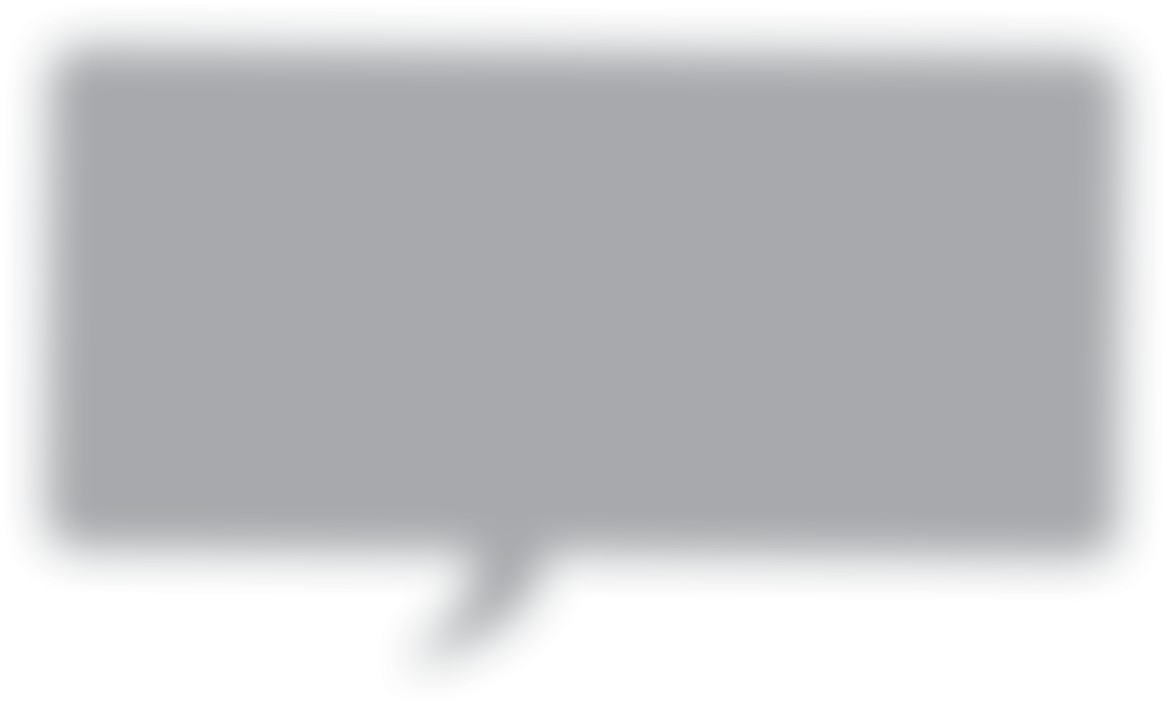 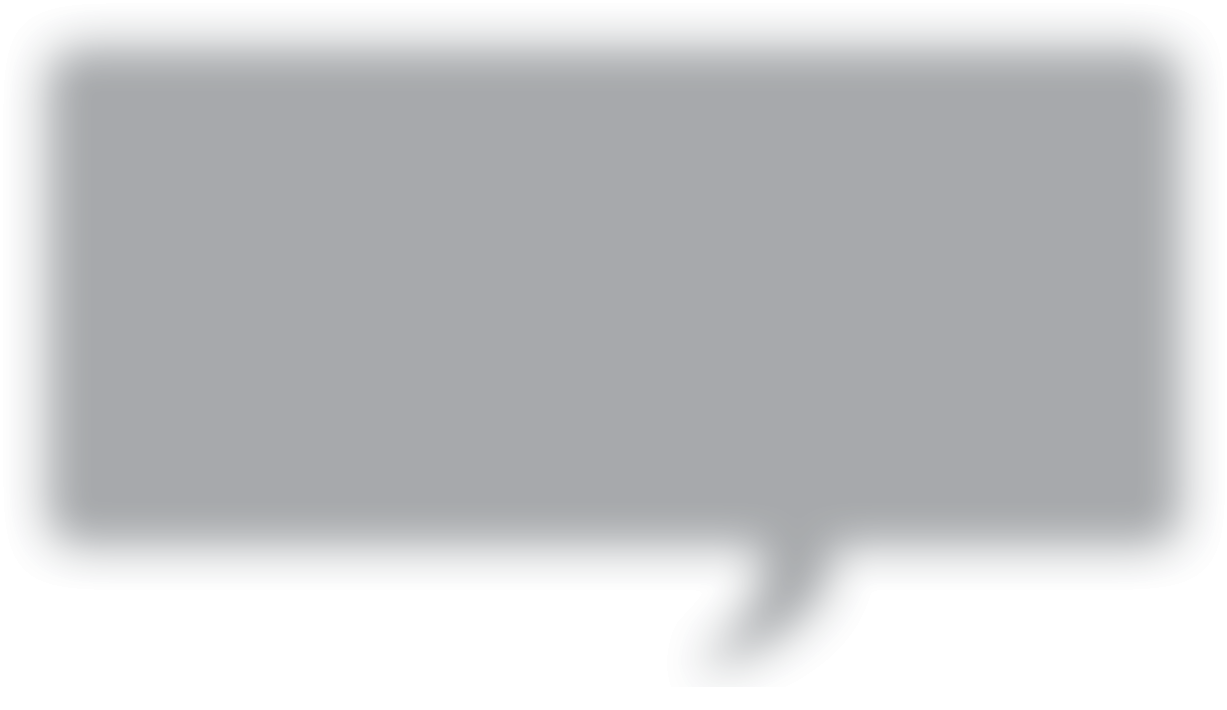 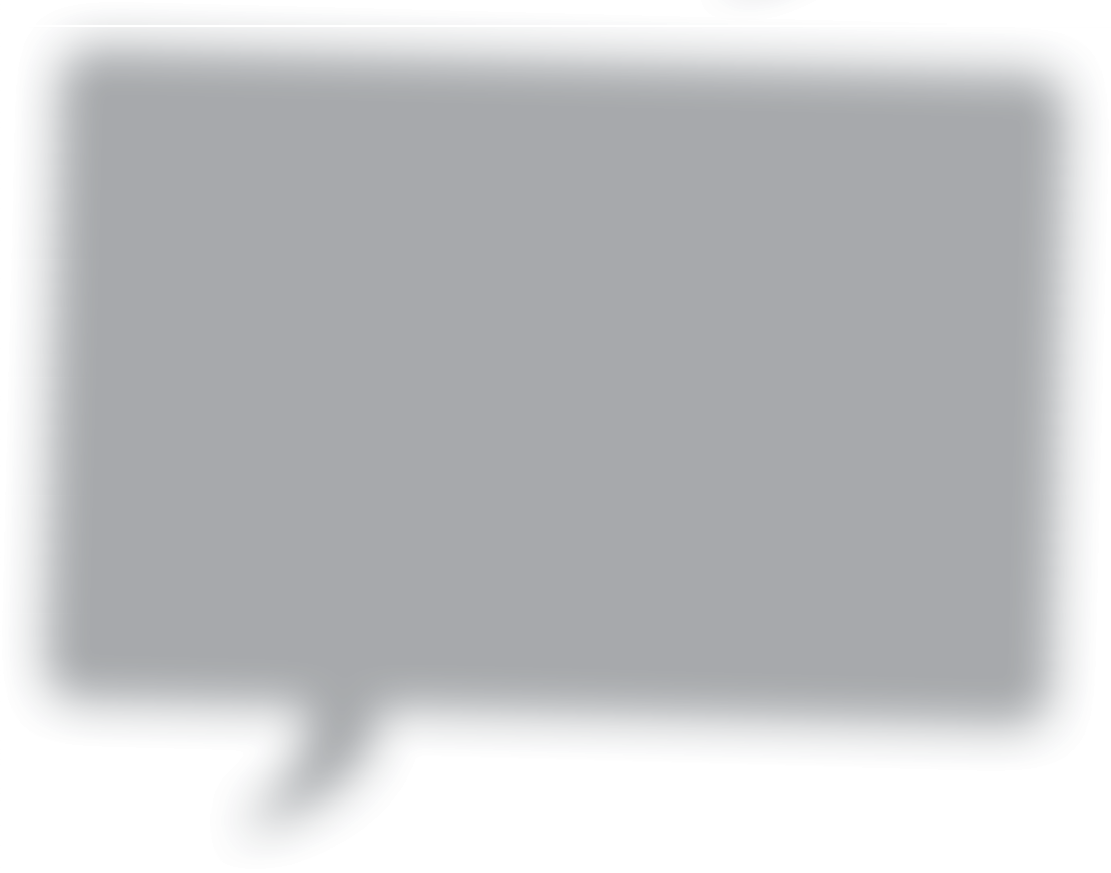 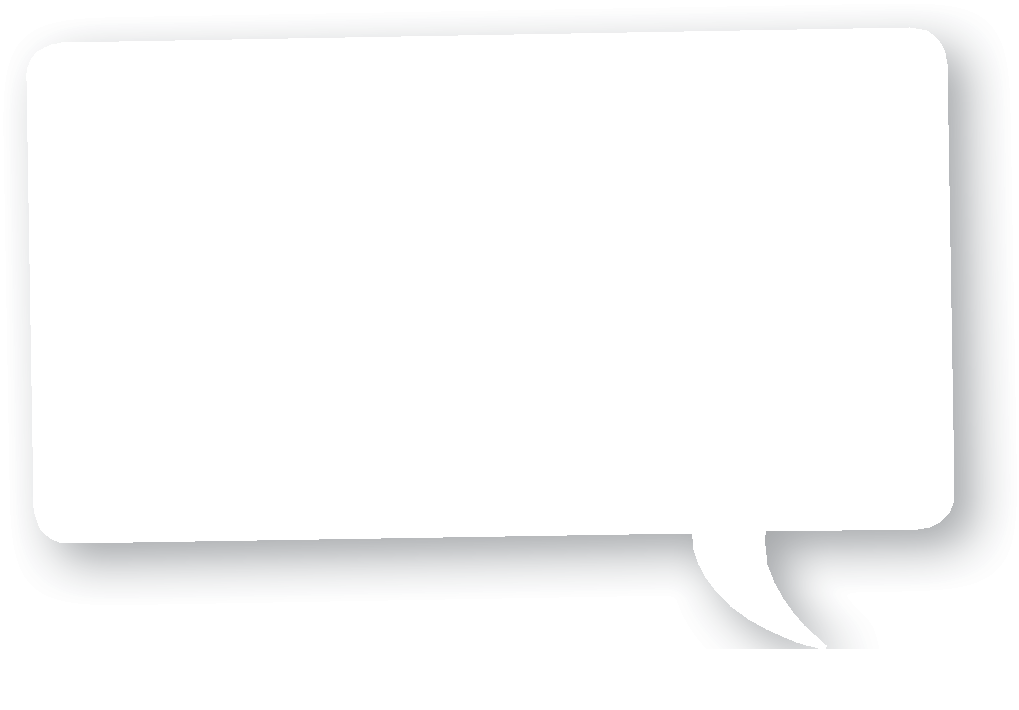 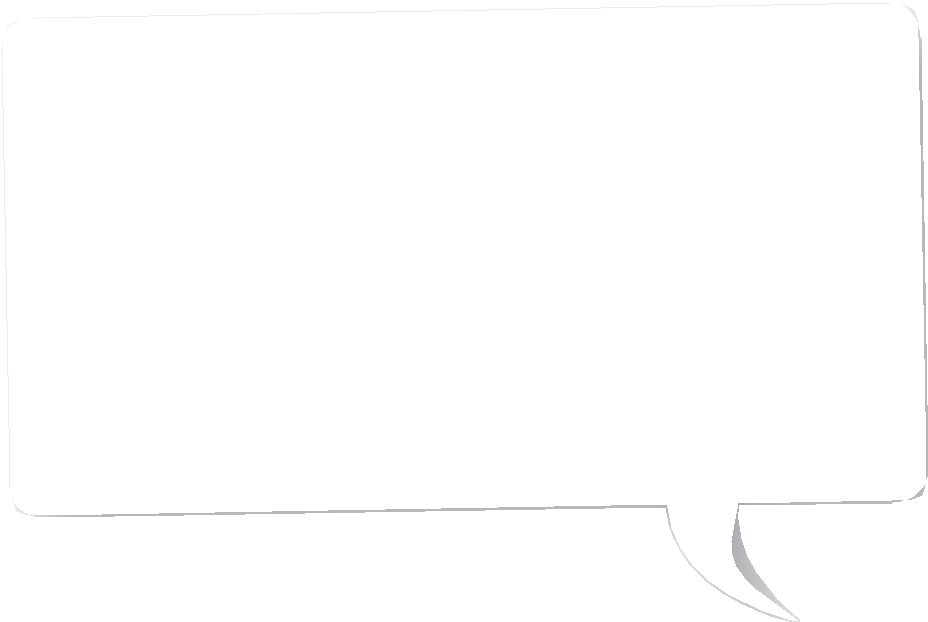 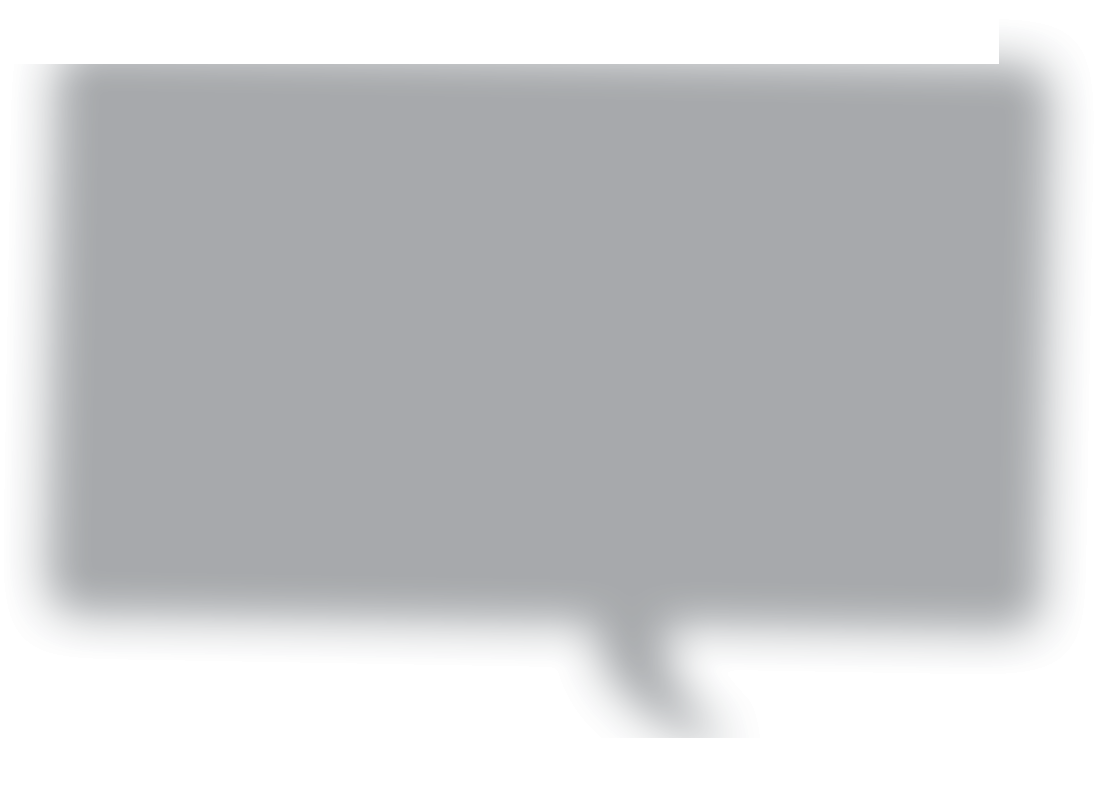 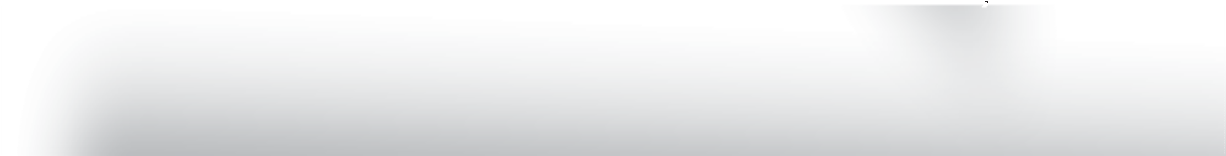 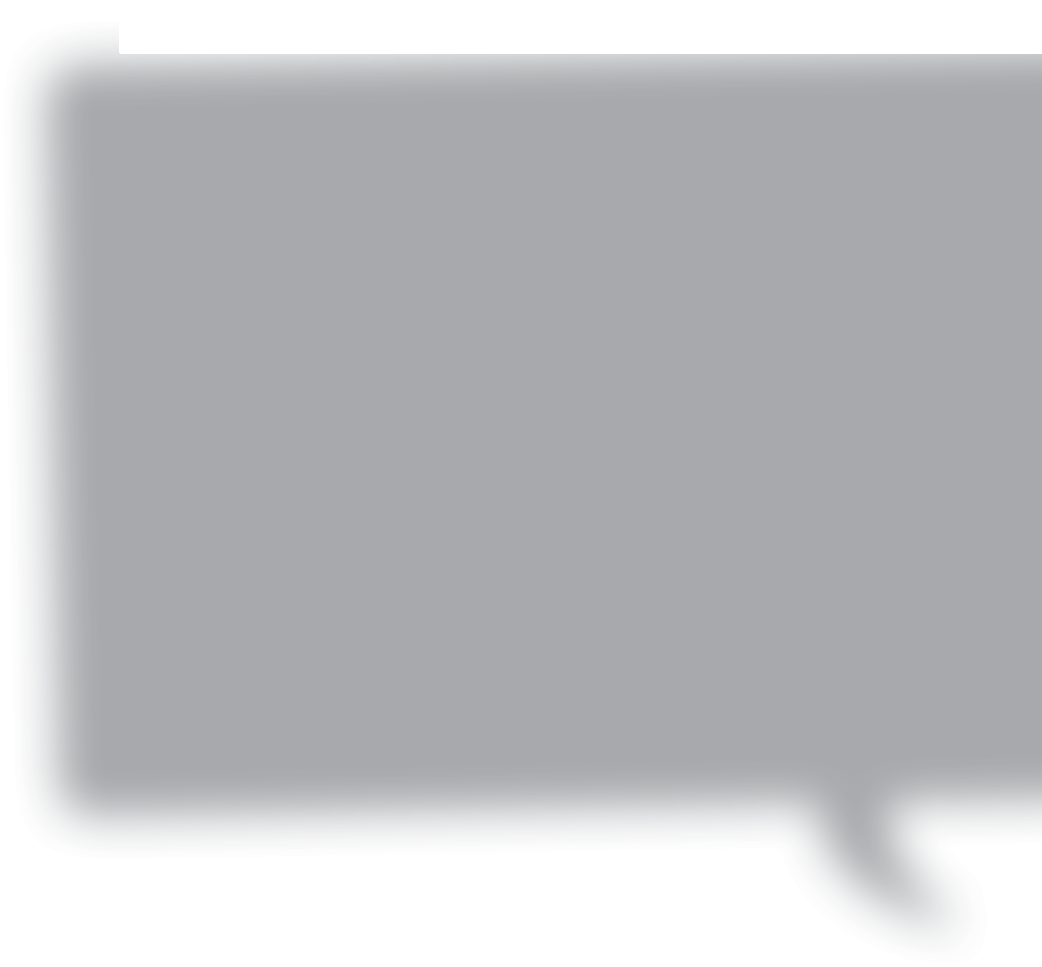 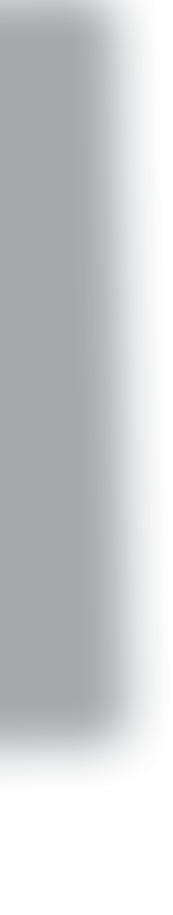 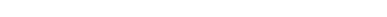 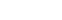 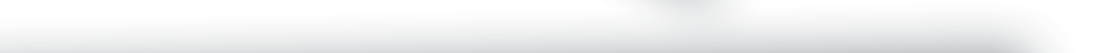 Which people above want to live in the UK mainly due to fear?  	Which people want to live in the UK mainly in order to earn money/do well in their job?Which people would be described as economic migrants?	 	Why are citizens in the UK allowed to say they disagree with the Prime Minister?Apart from what’s described above, why else might people decide to move to the UK?Theme A   Living together in the UK© HarperCollinsPublishers Ltd 2016	